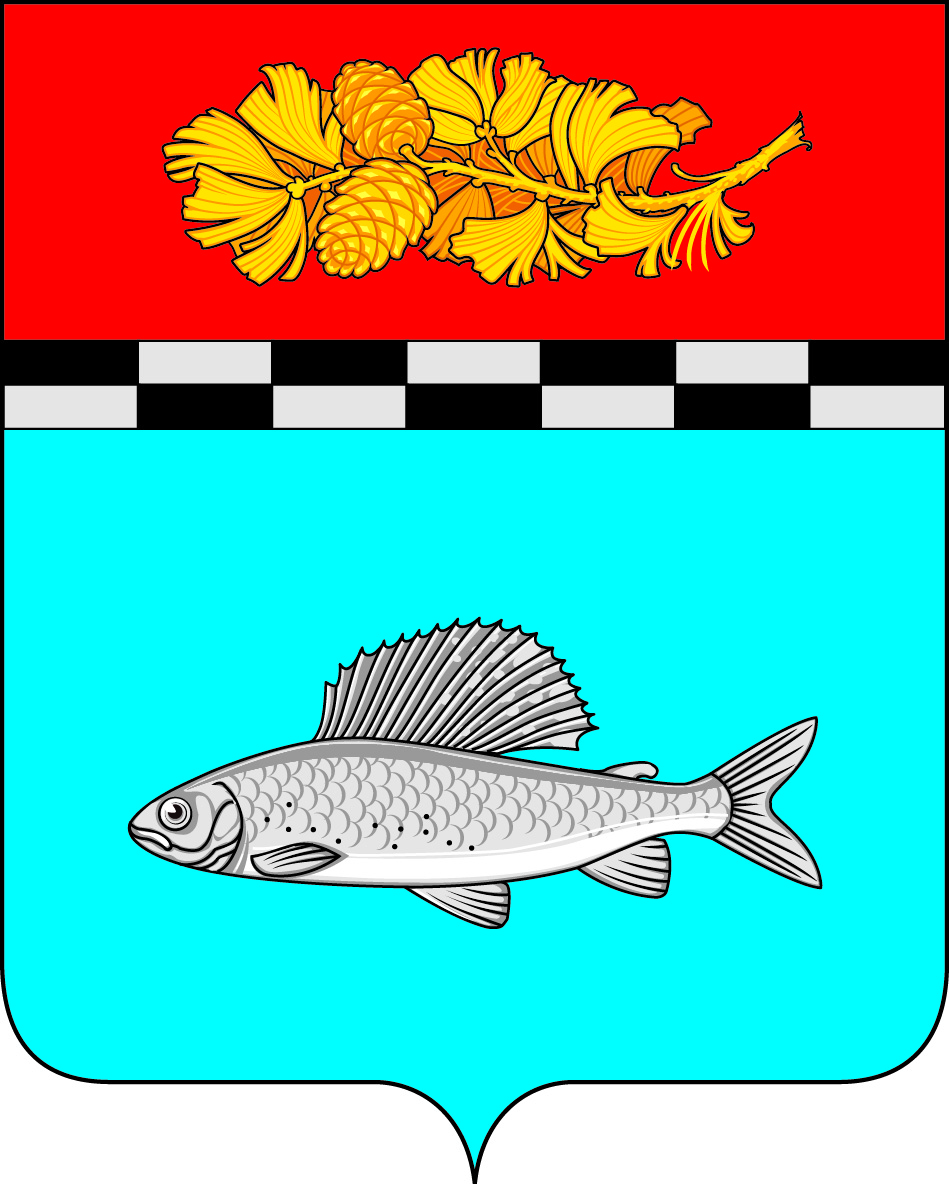 АДМИНИСТРАЦИЯ УЛЬКАНСКОГО ГОРОДСКОГО ПОСЕЛЕНИЯКАЗАЧИНСКО-ЛЕНСКОГО МУНИЦИПАЛЬНОГО РАЙОНАИРКУТСКОЙ ОБЛАСТИПОСТАНОВЛЕНИЕ18 сентября 2020 г.                                                                                                                            № 258п. УльканО подготовке местных нормативов градостроительного проектирования Ульканского городского поселения Казачинско-Ленского муниципального района Иркутской области 	В соответствии со статьями 29.1, 29.2, 29.4 Градостроительного кодекса Российской Федерации,  Федеральным законом от 6 октября 2003 г. № 131-ФЗ «Об общих принципах организации местного самоуправления в Российской Федерации», руководствуясь статьями 7, 24, 51 Устава Ульканского городского поселения Казачинско-Ленского муниципального района Иркутской области,  администрация Ульканского городского поселенияп о с т а н о в л я е т :1. Приступить к подготовке нормативов градостроительного проектирования Ульканского городского поселения Казачинско-Ленского муниципального района Иркутской области.2. Утвердить Порядок подготовки и утверждения местных нормативов градостроительного проектирования Ульканского городского поселения Казачинско-Ленского муниципального района Иркутской области (Приложение). 3. Настоящие постановление с приложением опубликовать в газете «Родник», разместить на официальном сайте Ульканского городского поселения www.admulkan.ru.И.о. главы Ульканскогогородского поселения                                                                                                               Г.Н. ЗинюкКороль Ольга Анатольевна8(39562)3-20-68 Приложениек постановлению администрации Ульканского городского поселенияот 18 сентября 2020 г № 258ПОРЯДОКподготовки и утверждения местных нормативов градостроительного проектирования Ульканского городского поселения Казачинско-Ленского муниципального района Иркутской области и внесения изменения в них 1. Общие положения	1.1. Настоящий Порядок подготовки, утверждения местных нормативов градостроительного проектирования Ульканского городского поселения Казачинско-Ленского муниципального района Иркутской области и внесения изменения в них (далее Порядок) разработан в соответствии с требованиями части 8 статьи 29.4 Градостроительного кодекса Российской Федерации.	1.2. Местные нормативы градостроительного проектирования  Ульканского городского поселения Казачинско-Ленского муниципального района Иркутской области (далее – МНГП) разрабатываются в целях использования их в процессе подготовки документов территориального планирования, внесения изменений в такие документы, подготовки градостроительной документации Ульканского городского поселения, с учетом природно-климатических, социально-демографических, национальных, территориальных особенностей Ульканского городского поселения. МНГП распространяются на предлагаемые к размещению объекты жилищного строительства, социальной инфраструктуры, производственной инфраструктуры, коммунально-бытового назначения, транспортного назначения, инженерной инфраструктуры, иные объекты местного значения Ульканского городского поселения.1.3. Финансирование мероприятий по разработке местных нормативов градостроительного проектирования Ульканского городского поселения Казачинско-Ленского муниципального района Иркутской области и внесению изменений в них осуществляется за счет средств бюджета Ульканского городского поселения Казачинско-Ленского муниципального района Иркутской области.2. Содержание местных нормативов градостроительного проектирования2.1. МНГП устанавливают совокупность расчетных показателей минимально допустимого уровня обеспеченности объектами местного значения Ульканского городского поселения Казачинско-Ленского района Иркутской области, относящимися к областям, указанным в пункте 1 части 5 статьи 23 Градостроительного кодекса Российской Федерации, а именно:- электро-, тепло-, газо- и водоснабжения населения, водоотведение;- автомобильные дороги местного значения;- физическая культура и массовый спорт, образование, здравоохранение, обработка, утилизация, обезвреживание, размещение твердых коммунальных отходов;- иные области в связи с решением вопросов местного значения Ульканского городского поселения;2.2. Подготовка МНГП осуществляется с учетом:1) социально-демографического состава и плотности населения на территории Ульканского городского поселения;2) планов и программ комплексного социально-экономического развития Ульканского городского поселения;3) предложений органов местного самоуправления и заинтересованных лиц.2.3. МНГП включают в себя:1) основную часть (расчетные показатели минимально допустимого уровня обеспеченности объектами, предусмотренными частями 2.1. настоящего Порядка, населения Ульканского городского поселения и расчетные показатели максимально допустимого уровня территориальной допустимости таких объектов для населения);2) материалы по обоснованию расчетных показателей, содержащихся в основной части МНГП;3) правила и область применения расчетных показателей, содержащихся в основной части МНГП.2.4. В случае, если в региональных нормативах градостроительного проектирования Иркутской области установлены предельные значения расчетных показателей минимально допустимого уровня обеспеченности объектами местного значения, предусмотренными частью 3 статьи 29.2 Градостроительного Кодекса Российской Федерации, населения поселений, расчетные показатели минимального допустимого уровня обеспеченности такими населения Ульканского городского поселения, установленные МНГП, не могут быть ниже предельных значений.2.5. В случае, если в региональных нормативах градостроительного проектирования Иркутской области установлены предельные значения расчетных показателей максимально допустимого уровня территориальной допустимости объектов местного значения,  предусмотренными частью 3 статьи 29.2 Градостроительного Кодекса Российской Федерации, населения поселений, расчетные показатели максимально допустимого уровня территориальной доступности таких объектов для населения Ульканского городского поселения не могут превышать эти предельные значения2.6. Проект МНГП (проект по внесению изменений в МНГП) подлежит размещению на официальном сайте Ульканского городского поселения www.admulkan.ru и опубликованию в порядке, установленном для официального опубликования муниципальных правовых актов, не менее чем за два месяца до их утверждения.3. Утверждение местных нормативов градостроительного проектирования3.1. МНГП, а также в последующем внесенные изменения в МНГП  утверждаются Думой Ульканского городского поселения Казачинско-Ленского муниципального района Иркутской области.3.2. Утвержденные МНГП (внесенные изменения) подлежат размещению в федеральной государственной информационной системе территориального планирования в срок, не превышающий пяти дней со дня утверждения указанных нормативов.3.3. МНГП (внесенные изменения) подлежат размещению на официальном сайте Ульканского городского поселения www.admulkan.ru  и опубликованию в порядке, установленном для официального опубликования муниципальных правовых актов.4. Внесение изменений в местные нормативы градостроительного проектирования4.1. Основаниями для внесения изменений в утвержденные МНГП могут являться:- изменения в законодательстве Российской Федерации в области градостроительства;- изменения предельных значений расчетных показателей минимально допустимого уровня обеспеченности объектами местного значения населения поселений, предельных значений расчетных показателей максимально допустимого уровня территориальной допустимости объектов местного значения для населения поселений в региональных нормативах градостроительного проектирования Иркутской области;- предложения органов местного самоуправления и заинтересованных лиц.